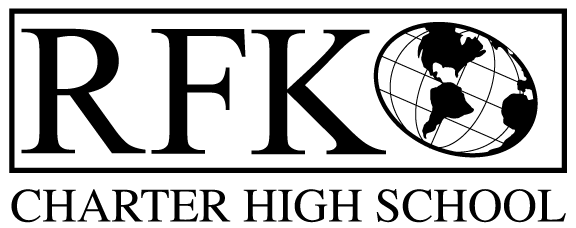 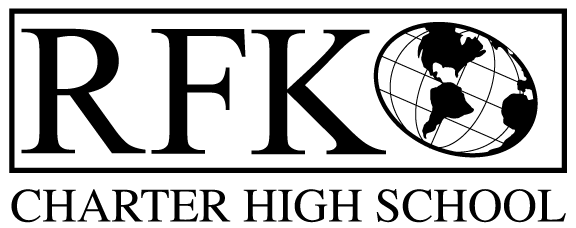 4300 Blake Rd. SWAlbuquerque, NM 87121PHONE: 505-243-1118     FAX: 505-242-7444Mission RFK Charter School prepares, motivates, and supports students to achieve their college and career goalsin partnership with their families and the community.Governance Council Meeting AgendaThursday, August 16, 2018 5:30 PMNext meeting:  September 20, 2018 School closed:  Labor Day, September 3, 2018Albuquerque Interfaith forum to be held at RFK:  September 23, 20184300 Blake Rd. SWAlbuquerque, NM 87121PHONE: 505-243-1118     FAX: 505-242-7444PUBLIC NOTICE OF RFK GOVERNANCE COUNCIL ANNUAL MEETING Robert F. Kennedy Charter School will hold a regular meeting of the Governance CouncilDateThursday, August 16, 2018Time5:30 PMLocationRFK Charter High School4300 Blake Rd. SWAlbuquerque, NMIf you are an individual with a disability who is in need of a reader, amplifier, qualified sign language interpreter or any other form of auxiliary aid or service to attend or participate in the meeting, please contact the administrative offices of RFK High School at least one week prior to the meeting or as soon as possible.  Public documents, including the agenda and minutes, can also be provided in various accessible formats.  RFK High School Administrative offices – 505-243-1118TimeItemPresenterDiscussion/ActionFollow Up5:30-5:35Approval of agendaVote5:35-5:40Approval of July 19, 2018 meeting minutesVote5:40-5:45Announcements5:45-6:00Public comment6:00-6:15Credit acquisition reportCindy O’Niell, Linda Sanchez6:15-6:35Finance Committee report, cash disbursement for July– discussion and approvalBAR(s) approvalIrene SanchezVoteVote6:35-6:45Election of GC Officers Katy DuhiggVote6:45-6:50Open Meetings Act ResolutionMargie Lockwood6:50-6:55Review of RFK mission statementMargie Lockwood6:55-7:10Discussion regarding use of Wells Fargo vs. other local bank for RFK business Robert Baade, Margie Lockwood7:10-7:20GC Self Evaluation resultsMargie Lockwood7:20-7:35New GC member consideration – Lidia MuñizMargie LockwoodVote7:35-7:50Executive Director’s report (report card, ed. offerings for this year)Robert Baade7:50AdjournVote